基隆市109年精進國民中小學教師教學專業與課程品質整體推動計畫學生家長會聯合會辦理『精進家長認識十二年國教素養導向教學』研習實施計畫壹、計畫緣起：面對快速變遷的社會，打造孩子未來的競爭力，是世界各國努力的目標，而推動 12 年國民基本教育，最大的目的就是「適性揚才，成就每個孩子」，正好與本市教育願景目標「成就每個港都孩子」是一致的，基於上述說明，未來親師生要注重的不再是以學科成績為唯一，而是應以「學習領導、教學實踐與生活經驗」來擘劃新的學習場域。精進教學家長研習於 99 年以創意為主題、100 年進入閱讀為主軸、到 101 年配合本市精進教學的評量主題，從評量的正確認知到多元評量的面向；102年以多元評量認知面的共識為基礎，開發學生多元智慧為規劃方向；103年以「有效教學」為主題提升學習能力與態度，提供學生向上、向善的力量；104-105年以「教師教學實踐」與「學生學習領導」兩層面重建教育新里程；106年度以「親師合作，成就每個港都孩子」及「實驗教育」為研習面向，107-109年度以精進家長認識十二年國教素養導向教學與評量，期待透過本次研習以建立家長與學校的良性互動及互信基礎。貳、計畫依據： 一、教育部補助直轄市縣（市）政府精進國民中學及國民小學教師教學專業與課程品質作業要點。二、基隆市109年精進國民中小學教師教學專業與課程品質整體推動計畫。參、計畫目的：　　一、考察外縣市十二年國教前導學校的運作與推動素養導向教學課程的經驗。　　二、學習外縣市十二年國教前導學校之教學創意及實際教學。　　三、進行與外縣市十二年國教前導學校的教育交流。肆、辦理單位：　　一、指導單位：教育部國民及學前教育署　　二、主辦單位：基隆市政府教育處　　三、承辦學校：基隆市立百福國中、基隆市學校學生家長會聯合會伍、參加對象：(預計40人)    本市學校家長，每校1至2名(40人額滿為止)。陸、辦理時間：109 年11月11日（星期三）08:00-17:00 。柒、研習地點：桃園市桃園市中壢區育英路55號(交通工具:遊覽車)。捌、研習課程：如附表(視現場狀況可做調整)。玖、經費：基隆市109年精進國民中小學教師教學專業與課程品質整體推動計畫經費項下支應。拾、報名方式：請於 109年11月 04 日前填具報名表(如附件1)，傳真(02-24631499)至總幹事陳育琮 彙整，或使用手機掃描右邊QR code報名。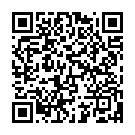 拾壹、預期成效：一、協助家長暸解十二年國教素養導向教學課堂實踐之意涵及作法。二、協助家長對於十二年國教素養導向教學學生學習情形。拾貳、獎勵：承辦活動有關人員於活動辦理完畢後，依權責簽請敘獎。附件溫馨小提醒:請於 109年11月 04 日前填具報名表，傳真至總幹事陳育琮 彙整。或使用手機掃描右邊QR code報名。日期時間研習課程名稱講師地點109年11月11日(星期三)08:00~08:10報到(全家福鞋店)百福國中、家長會聯合會信一路165號109年11月11日(星期三)08:10~09:30出發至桃園市中壢區興南國民中學百福國中、家長會聯合會桃園市中壢區興南國民中學109年11月11日(星期三)09:30~11:30十二年國教核心理念、素養導向教學及評量介紹興南國民中學桃園市中壢區興南國民中學109年11月11日(星期三)11:30~13:30午餐及休息百福國中、家長會聯合會桃園市中壢區興南國民中學109年11月11日(星期三)13:30~15:00桃園市中壢區興南國民中學特色課程介紹興南國民中學桃園市中壢區興南國民中學109年11月11日(星期三)15:00~15:30家長會綜合座談興南國民中學家長會家長會聯合會桃園市中壢區興南國民中學109年11月11日(星期三)15:30~17:00賦歸百福國中、家長會聯合會文化中心下車基隆市 109 學年度辦理『精進家長認識十二年國教素養導向教學』參訪報名表基隆市 109 學年度辦理『精進家長認識十二年國教素養導向教學』參訪報名表基隆市 109 學年度辦理『精進家長認識十二年國教素養導向教學』參訪報名表基隆市 109 學年度辦理『精進家長認識十二年國教素養導向教學』參訪報名表基隆市 109 學年度辦理『精進家長認識十二年國教素養導向教學』參訪報名表基隆市 109 學年度辦理『精進家長認識十二年國教素養導向教學』參訪報名表研習時間：109年11月11日(三) 08:00-17:00 集合地點:全家福鞋店(信一路165號)研習地點：桃園市中壢區興南國民中學(桃園市中壢區育英路55號)(交通工具:遊覽車)研習時間：109年11月11日(三) 08:00-17:00 集合地點:全家福鞋店(信一路165號)研習地點：桃園市中壢區興南國民中學(桃園市中壢區育英路55號)(交通工具:遊覽車)研習時間：109年11月11日(三) 08:00-17:00 集合地點:全家福鞋店(信一路165號)研習地點：桃園市中壢區興南國民中學(桃園市中壢區育英路55號)(交通工具:遊覽車)研習時間：109年11月11日(三) 08:00-17:00 集合地點:全家福鞋店(信一路165號)研習地點：桃園市中壢區興南國民中學(桃園市中壢區育英路55號)(交通工具:遊覽車)研習時間：109年11月11日(三) 08:00-17:00 集合地點:全家福鞋店(信一路165號)研習地點：桃園市中壢區興南國民中學(桃園市中壢區育英路55號)(交通工具:遊覽車)研習時間：109年11月11日(三) 08:00-17:00 集合地點:全家福鞋店(信一路165號)研習地點：桃園市中壢區興南國民中學(桃園市中壢區育英路55號)(交通工具:遊覽車)單位：	                中（小）學         傳真號碼：02-24631499單位：	                中（小）學         傳真號碼：02-24631499單位：	                中（小）學         傳真號碼：02-24631499單位：	                中（小）學         傳真號碼：02-24631499單位：	                中（小）學         傳真號碼：02-24631499單位：	                中（小）學         傳真號碼：02-24631499姓  名出生年月日身份證字號連絡電話素葷食備註